Nationality: PAKISTANICover Letter______________________________________________________________Dear Hiring Team/ ManagerA mathematics and physics teacher by Profession. I am currently residing in Dubai, UAE. I am teaching Mathematics in Dubai International School Nad Ul Sheba. Here I got an experience of teaching American curriculum mathematics and also I learned a lot about class management skills. I remained as a lecturer of mathematics and physics since 2011-2015 in Nice Education System Peshawar Pakistan. I have a sound experience in teaching to Grade 6-7-8-9-10-11-12. During Exams Period I remained as a controller of examination in my Institute. I taught as tutor of Mathematics and physics to O & A level students in Nice Coaching Academy. I also have experience of online Classes to Students of British America and Canada IB IGCSE AP Cambridge A/O Levels SAT and many other curriculums during my teaching experience.  I possess strong communicating capabilities with different interactional techniques. Student’s involvement and creativity remained top priority during my professional carrier. The enclosed resume will give you a glimpse of my profile. My visible profile may not be that unique and powerful but the invisible profile will certainly make you listen to me with rapt attention. However to get the true essence of a person’s skills you need to meet them in person and it’ll be an opportunity to give you a thorough synopsis of my capabilities. It would also be a privilege to discover what specific mélange of skills you’re looking for and to find out whether a mutually beneficial relationship can be formed.Looking forward to listen from you soonProfessional ExperienceLecturer in Math Dubai International School Nad Sheba Dubai				2015-2016 Lecturer in mathematics and physics	                                                       	2011-2015Nice Education System Peshawar PakistanController of Examination                                                                       	2011-2015Nice Education System Peshawar PakistanTutor in mathematics and physics					2011-2015Nice Coaching Academy Peshawar PakistanAchievementsUse of Technology in MathematicsBest teacher Award in Mathematics 2014Best teacher Award in Physics 2014Best Teacher award in Mathematics 2015Strong explanation skillsInteractive teaching styleStrong communicating skillsMajor Courses StudiedBasic and advanced calculusBasic and advanced linear algebraBasic and advanced applied mathematicsProbability and statisticsRandom signal and noiseNumerical analysisDifferential equations (ODEs, PDEs, LDE, HDEs)Basic and advanced electronicsDigital electronicsApplied and material sciencesEngineering drawing Circuit analysisDigital logic design Data communication and networksDigital Inage ProcessingDigital Signal ProcessingArtificial IntelligenceControl SystemsC Programming.Computer Fundamentals.Microcontroller Programming.General Roles & Responsibilities as School Teacher in DIS Nad ul Sheba DubaiTo develop schemes of work and lesson plansTo implement differentiated activity for SEN at watch and at risk studentsTo establish and communicate clear objectives for all learning activitiesTo prepare classroom for class activities and discipline To instruct and monitor students in the use of learning materials and equipment for studentsTo observe and evaluate student's performance and development of the studentsTo encourage and monitor the progress of individual students for their growth To maintain accurate and complete records of students' progress and developmentTo maintain discipline in accordance with the rules and disciplinary systems of the schoolTo participate in extracurricular activities such as social activities, sporting activities and student organizationsTo fully participate in department and school meetings, parent meetingsto communicate necessary information regularly to students, colleagues and parents regarding student progress and student needsTo keep updated with developments in subject area, teaching resources and methods and make relevant changes to instructional plans and activitiesRoles & Responsibilities as Lecturer of Mathematics and PhysicsPreparing students for their mandatory exams in Mathematics and Physics in accordance with course curriculum.Helping students to improve critical thinking abilities through understanding the physical and analytical aspects of a topic.Activity for weak studentsCreating lesson plans, instructing and checking assignments.To design teaching materials for sustaining student’s interests in the subject.To prepare weekly lesson plans on time. To implement initiatives and teaching methodologies. To facilitate classroom procedures.To enforce classroom discipline.To monitor students’ progress in the subject. Preparing the students for Entrance exams, Home exams and Board exams.Preparing students for SAT and GRE tests.Taking active part in parent teacher meetings and communication with students and parents.Roles & Responsibilities as Controller of ExamsTo prepare and announce the calendar of examination.To arrange for printing of papers.To provide, maintain and cross check the duties of assigned staff for exams.To arrange for the timely publication of results of examinations and other tests.To take disciplinary actions where necessary against candidates, paper-setters, examiners, moderators, or any other person connected with examinations who found guilty of malpractice in relation to examinations.To review the results time to time in evaluation reports and forward reports thereon to the academic section of the collage.Courses and topics TaughtIn MathematicsGO Math 2012 EditionPakistan MathematicsIGCSE MathematicsA/O Level MathematicsMOE MathematicsGSEC MathematicsSAT MathematicsUS MathematicsICSE MathematicsAP MathematicsIB MathematicsNC MathematicsBritish MathematicsAmerican MathematicsNumber system(real and complex)MatricesSet and GroupsLinear EquationsQuadratic and Cubic EquationsSequence (A.P,  G.P,  H.P)Means (A.M,  G.M,  H.M)Series (A.S,  G.S,  H.S)General SeriesArthimatric-Geomatric SeriesCombinations PermutationsProbabilityStatisticsMathematical InductionBinomial theorem Binomial SeriesInfinite SeriesEquations and GraphsTrigonometryFundamental laws of TrigFundamental Identifies of TrigTrig FunctionInverse Trig FunctionApplications of TrigonometrySolutions of General TrianglesInformation Handling (Mean Median Mode)Practical GeometryFunctions and limitsDifferentiationsIntegrationsPartial FractionsLine GeometryAnalytical GeometryConic SectionsParabolaHyperbolaEllipseCircleVector PropertiesVector SpacesAnd many MoreIn PhysicsPakistan PhysicsIGCSE PhysicsA/O Level PhysicsGSEC PhysicsSAT PhysicsUS PhysicsICSE PhysicsAP PhysicsIB PhysicsNC PhysicsBritish PhysicsAmerican PhysicsIntroduction to PhysicsPhysical QuantitiesBase and Derived QuantitiesVectors and Scalars Full DetailsRest and Motion Full DetailsTranslational Motion Full DetailsRotational Motion Full DetailsVibration and SM Motion Full DetailsWorkPower and energyFluid Statics and Dynamics Full DetailsThermodynamics and its 3 Laws and Apps Full DetailsWaves Full DetailsSound and Light Waves Full DetailsStatic Electricity Full DetailsDynamic Electricity Full DetailsElectromagnetism Full DetailsElectromagnetic Induction Full DetailsFaraday Laws Full DetailsDirect And Alternating QuantitiesProperties of Solids Full DetailsStress Strain and ElasticityElectronics Full DetailsDiodes and TransistorsLogic GatesModern PhysicsClassical PhysicsRadioactivityAtomic modalsAnd many moreEducationBachelor (Honors) with Math and Physics as Major Subjects				(2007-2011)                                                               UET  Peshawar-PakistanHSSC/ F.Sc/ A-levels Mathematics and physics						(2004-2006)Hayatabad Science Collage Peshawar Pakistan	SSC/ Matric/ Secondary/ O-levels							(2002-2004)Oxford Public School Hayatabad Peshawar PakistanAdditional Bachelor in Mathematics and Physics						(in Progress)Virtual University of PakistanComputer SkillsMs Office (Word, Excel, Power Point, outlook)Programming skillsWindows (installation , maintenance and troubleshooting)Matlab (Basic Use)AutoCAD (Basic Use )Internet surfing and searching skills etcLanguagesEnglish (Full Proficiency)Hindi/Urdu (Full Proficiency)Arabic (Basic)First Name of Application CV No: 1665948Whatsapp Mobile: +971504753686 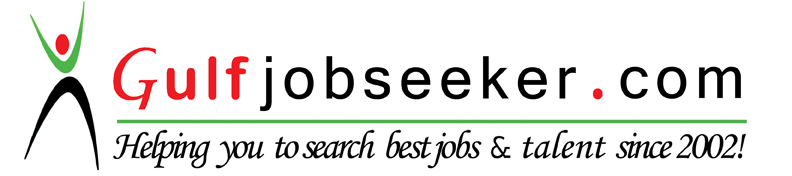 